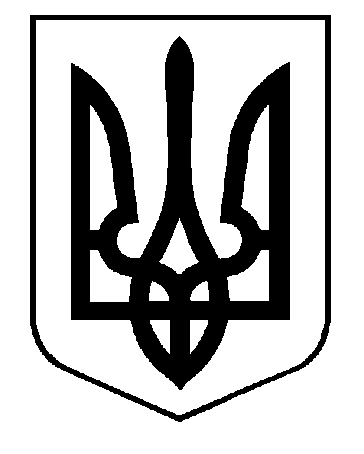 УКРАЇНАВИКОНАВЧИЙ КОМІТЕТСАФ’ЯНІВСЬКОЇ СІЛЬСЬКОЇ РАДИІЗМАЇЛЬСЬКОГО РАЙОНУОДЕСЬКОЇ ОБЛАСТІРІШЕННЯ 08 квітня 2022 року										     №  66Про затвердження висновку про відібрання дітей від батьків без позбавлення їх батьківських прав 	Відповідно до статей34, 42, 51, 53, 59,73 Закону України “Про місцеве самоврядування в Україні”, статей 19, 165, 170 Сімейного кодексу України, протоколу засідання комісії з питань захисту прав дитини від 08.04.2022 року №3, з урахуванням обговорення,виконавчий комітет Саф’янівської сільської ради Ізмаїльського району Одеської областіВИРІШИВ:Затвердити висновок органу опіки та піклування Саф’янівської сільської ради Ізмаїльського району Одеської області про доцільність відібрання малолітніх дітей ХХХХХХХХХХ ,  ХХХХХХХХХХ р.н.,  ХХХХХХХХХХ,  ХХХХХХХХХХ р.н., ХХХХХХХХХХ ,  ХХХХХХХХХХ р.н.,  від батька ХХХХХХХХХХ ,  ХХХХХХХХХХ р.н.,  ХХХХХХХХХХ,  ХХХХХХХХХХ р.н., від батька ХХХХХХХХХХ ,  ХХХХХХХХХХ р. н., ХХХХХХХХХХ ,  ХХХХХХХХХХ р.н.,  , ХХХХХХХХХХ  р.н., ХХХХХХХХХХ , ХХХХХХХХХХ  р.н., ХХХХХХХХХХ ,  ХХХХХХХХХХ р.н., від матері ХХХХХХХХХХ , ХХХХХХХХХХ  р.н., 	без позбавлення їх батьківських прав (додається).Службі у справах дітей Саф’янівської сільської ради Ізмаїльського району Одеської області (Арешкіна С.І.) підготувати позовну заяву про відібрання дітей від батьків без позбавлення їх батьківських прав та направити до Ізмаїльського міськрайонного суду Одеської області.Контроль за виконанням даного рішення покласти на заступника голови Саф’янівської сільської ради  Чепой Івана Григорійовича.     Саф’янівський сільський голова                                                                Наталія ТОДОРОВАЗАТВЕРДЖЕНОрішенням  виконавчого комітетуСаф`янівської сільської ради Ізмаїльського району Одеської області                                           від 08 квітня 2022 року  № 66ВИСНОВОКоргану опіки та піклування Саф’янівської сільської ради Ізмаїльського району Одеської області про доцільність відібрання малолітніх дітей ХХХХХХХХХХ , ХХХХХХХХХХ  р.н., ХХХХХХХХХХ , ХХХХХХХХХХ  р.н.,  ХХХХХХХХХХ,  ХХХХХХХХХХ р.н.,  від батька ХХХХХХХХХХ ,  ХХХХХХХХХХ р.н., ХХХХХХХХХХ, ХХХХХХХХХХ  р.н., від батька ХХХХХХХХХХ ,  ХХХХХХХХХХ р. н., ХХХХХХХХХХ , ХХХХХХХХХХ  р.н.,  ХХХХХХХХХХ, ХХХХХХХХХХ  р.н., ХХХХХХХХХХ ,  ХХХХХХХХХХ р.н., ХХХХХХХХХХ  , ХХХХХХХХХХ  р.н., від матері ХХХХХХХХХХ ,  ХХХХХХХХХХ р.н., без позбавлення їх батьківських прав	Громадяни ХХХХХХХХХХХ, ХХХХХХр.н., та ХХХХХХХХХХХ, ХХХХХХ р.н.,є батьками малолітніх дітей - ХХХХХХХХХХ, ХХХХХХХХХ р.н., ХХХХХХХХХ, ХХХХХХХ р.н., ХХХХХХХХХХ, ХХХХХХХХХ р.н.	Матір’ю   ХХХХХХХХХХ, ХХХХХХХХ р.н., є ХХХХХХХХХХХ, ХХХХХХ р.н.            Батьком ХХХХХХХХХХХ, ХХХХХХ р. н., є ХХХХХХХХХХХ, ХХХХХХХ р. н.	Сім`я мешкає за адресою: с. ХХХХХХХХ, вул. ХХХХХХ, буд.ХХХ, Ізмаїльського району Одеської області.  07.04.2022 зі служби 102 надійшло повідомлення про те, що в Ізмаїльському районі в с. ХХХХХХ по вул. ХХХХХХХ, буд.ХХХ батьки ХХХХХХХХ та ХХХХХХХХХХ знаходяться в стані алкогольного сп’яніння та поводяться неадекватно. Не пускають соціального працівника до будинку. В будинку четверо дітей. Того ж дня за вищевказаною адресою прибула комісія у складі начальника служби у справах дітей Саф’янівської сільської ради Арешкіної С.І., головного спеціаліста служби у справах дітей Саф’янівської сільської ради Кутінової М.В., фахівця соціальної роботи центру соціальних служб Саф’янівської сільської ради Шевченко Т.П., медичного працівника Арешкіної Т.Л., інспектора ювенальної превенції Ізмаїльського районного відділу поліції ГУНП в Одеській області Кочколова Р.І. На момент обстеження обоє батьків перебували в стані алкогольного сп’яніння. Разом з ними ХХХХХХХХХ, який теж в стані алкогольного сп’яніння. Всі троє продовжують вживати алкогольні напої. ХХХХХХХ та ХХХХХХ поводяться агресивно, кидаються з бійками на членів комісії. ХХХХХХХХ має сліди побиття на обличчі. В кімнатах не прибрано,купа розкиданих речей, сміття в будинку та на подвір’ї, постільна білизна несвіжа, на кухні багато брудного посуду, продуктів харчування обмаль. Умови для проживання дітей не створені, немає окремих спальних місць з чистою постільною білизною. Діти брудні, голодні та недоглянуті перебувають у бабусі, яка знаходиться в стані алкогольного сп’яніння. Бабуся не може забезпечити безпеку дітей, оскільки ХХХХХХХ, знаходячись в стані алкогольного сп’яніння, приходить до неї, влаштовує сварки, б’є скло. Умови, в яких перебувають діти, загрожують їх життю та здоров’ю. Тому прийнято рішення про негайне відібрання дітей.ХХХХХХХХХХ та ХХХХХХХ влаштовано до КЗ «Ізмаїльський міський центр соціально-психологічної реабілітації дітей» Ізмаїльської міської ради Ізмаїльського району Одеської області, а ХХХХХХ та ХХХХХХ - до дитячого відділення КНП Ізмаїльської міської ради Ізмаїльського району Одеської області "Ізмаїльська міська центральна лікарня" для обстеження і подальшого влаштування до КНП «Ізмаїльський спеціалізований будинок дитини» Одеської обласної ради».За місцем проживання ХХХХХХХ та ХХХХХХХ характеризуються негативно. Не працевлаштовані,мають схильність до систематичних запоїв, вихованням дітей не займаються. Неодноразово від сусідів та мешканців с.ХХХХХХХХХ на них надходили скарги щодо неналежного виконання батьківських обов’язків, витрачання державних  виплат на дітей не за призначенням. Сім’ю відвідував соціальний працівник, який надавав поради щодо виконання батьківських обов’язків, пропонував пройти курс лікування від алкогольної залежності. Але батьки нехтували рекомендаціями соціального працівника. Продовжували ухилятись від виконання батьківських обов’язків. Неодноразово родині ХХХХХХ надавалась допомога: продукти харчування, памперси, дитяче харчування, солодощі, одяг для дітей. За місцем проживання ХХХХХХХХ характеризується негативно. Зловживає алкогольними напоями, не працює, самоусунувся від виховання сина ХХХХХХХХХ.Відповідно до статті 170 Сімейного кодексу України у випадках, передбачених п.2-5 ч.1  ст. 164 Сімейного кодексу України, а також в інших випадках, якщо залишення дитини у батьків є небезпечним для її життя та здоров’я і морального виховання, суд може постановити рішення про відібрання дитини від батьків без позбавлення батьківських прав та передати дитину іншим родичам або органу опіки та піклування.Враховуючи вищенаведене, беручи до уваги тривале ухиляння батьків від виконання батьківських обов’язків, Саф’янівська сільська рада Ізмаїльського району Одеської області як орган опіки та піклування вважає за доцільне та таке, що відповідатиме інтересам дітей, відібрання малолітніх дітей ХХХХХХХХХ, ХХХХХХ р.н., ХХХХХХХ, ХХХХХХ р.н., ХХХХХХХ, ХХХХХХ р.н.,  від батька ХХХХХХХХХ, ХХХХХХ р.н., ХХХХХХХХ, ХХХХХХ р.н., від батька ХХХХХХХХХ, ХХХХХ р. н.,ХХХХХХХ, ХХХХХ р.н., ХХХХХХХ, ХХХХХХ р.н., ХХХХХХХ, ХХХХХ р.н., ХХХХХХ, ХХХХХ р.н., від матері ХХХХХХ, ХХХХХХХХХ р.н., без позбавлення їх батьківських прав.Саф’янівський сільський голова                                                                Наталія ТОДОРОВАвик. Арешкіна С. І.